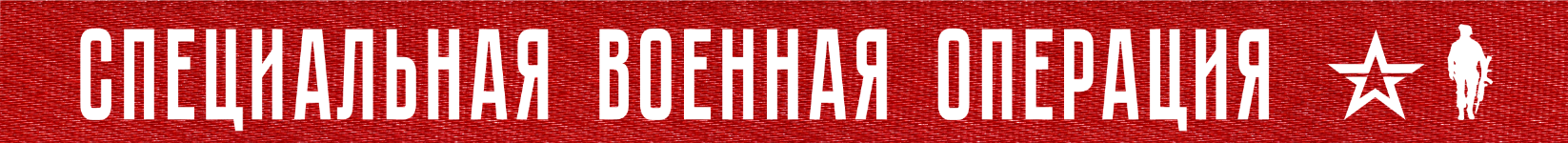 Вооруженные Силы Российской Федерации продолжают специальную военную операцию.На Донецком направлении в результате успешных наступательных действий российских войск полностью освобожден от подразделений ВСУ населенный пункт Курдюмовка Донецкой Народной Республики. Уничтожено более 60 украинских военнослужащих, три танка и шесть боевых бронированных машин.На Купянском направлении ударами армейской авиации, огнем артиллерии и тяжелых огнеметных систем сорвана попытка двух ротных тактических групп ВСУ атаковать из района населенного пункта Котляровка Харьковской области.За сутки уничтожено более 50 украинских военнослужащих, два танка, четыре боевые машины пехоты и два бронеавтомобиля «Козак».На Красно-Лиманском направлении ударами армейской авиации и огнем артиллерии нанесено поражение трем ротным тактическим группам противника, выдвигавшимся для атаки в направлении населенного пункта Червонопоповка Луганской Народной Республики.В результате огневого поражения подразделения ВСУ были рассеяны и отброшены на исходные позиции. Потери противника за сутки на данном направлении составили более ста украинских военнослужащих убитыми и ранеными, два танка, две боевые бронированные машины и два пикапа. Одиннадцать военнослужащих ВСУ сдались в плен.На Южно-Донецком направлении противник силами до роты предпринимал безуспешные попытки контратаковать из района населенного пункта Угледар в направлении населенного пункта Никольское Донецкой Народной Республики.В результате огневого поражения уничтожено до 50 украинских военнослужащих, один танк, три бронетранспортера и два пикапа.Оперативно-тактической и армейской авиацией, ракетными войсками и артиллерией нанесено поражение семи пунктам управления противника в районах населенных пунктов Синьковка, Кругляковка Харьковской области, Диброва, Водяное, Пречистовка, Константиновка Донецкой Народной Республики и Щербаки Запорожской области.Кроме того, поражены 78 артиллерийских подразделений на огневых позициях, живая сила и военная техника ВСУ в 184 районах, а также пункт временной дислокации иностранных наемников в населенном пункте Часов Яр Донецкой Народной Республики.В ходе контрбатарейной борьбы нанесен удар по району сосредоточения подразделений 40-й артиллерийской бригады ВСУ в районе населенного пункта Липцы, а также подавлены две огневые позиции украинских реактивных систем залпового огня «Град» в районах населенных пунктов Жовтневое и Михайловка Харьковской области.В районах населенных пунктов Загорное, Димитрово и Волчанское Запорожской области поражены три склада ракетно-артиллерийского вооружения и боеприпасов ВСУ.Истребительной авиацией в районе населенного пункта Украинка Донецкой Народной Республики сбит самолет МиГ-29 воздушных сил Украины.Средствами противовоздушной обороны в районе населенного пункта Никольское Донецкой Народной Республики сбит украинский самолет Су-25.Кроме того, за сутки уничтожено семь беспилотных летательных аппаратов в районах населенных пунктов Сватово, Краснореченское, Червонопоповка, Голиково, Сторожевка Луганской Народной Республики и Егоровка Донецкой Народной Республики.Также перехвачены в воздухе 13 реактивных снарядов систем залпового огня «Ураган» и «Ольха» в районах населенных пунктов Сватово Луганской Народной Республики, Новоандреевка и Егоровка Донецкой Народной Республики.Всего с начала проведения специальной военной операции уничтожены: 336 самолетов, 177 вертолетов, 2599 беспилотных летательных аппаратов, 391 зенитный ракетный комплекс, 6953 танка и других боевых бронированных машин, 908 боевых машин реактивных систем залпового огня, 3648 орудий полевой артиллерии и минометов, а также 7437 единиц специальной военной автомобильной техники.02  ДЕКАБРЯ  2022 г., 13:35 (МСК)282-й  деньПРОЧТИ И ПЕРЕДАЙ ДРУГОМУ!